Voorbeeldkaarten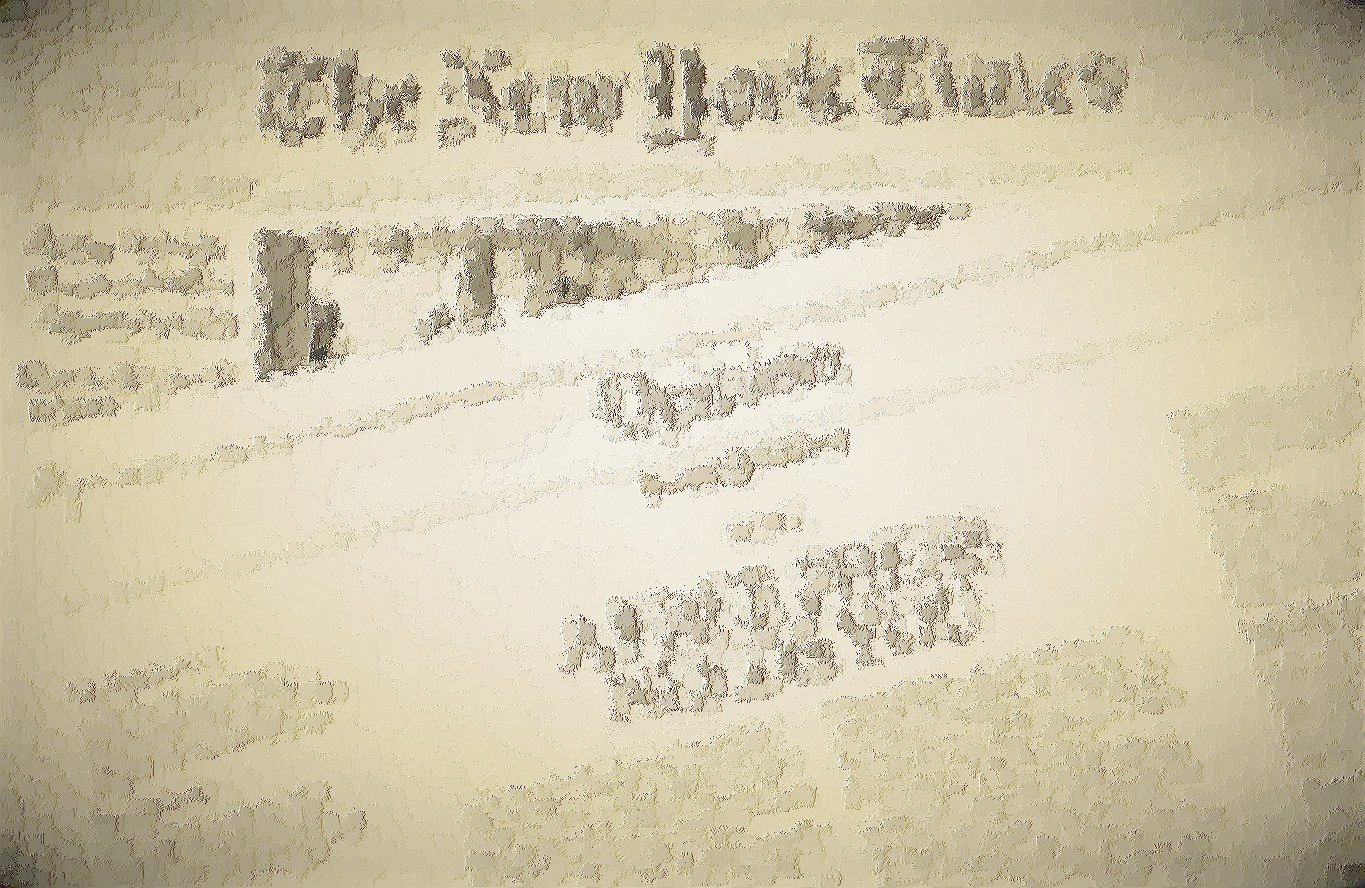 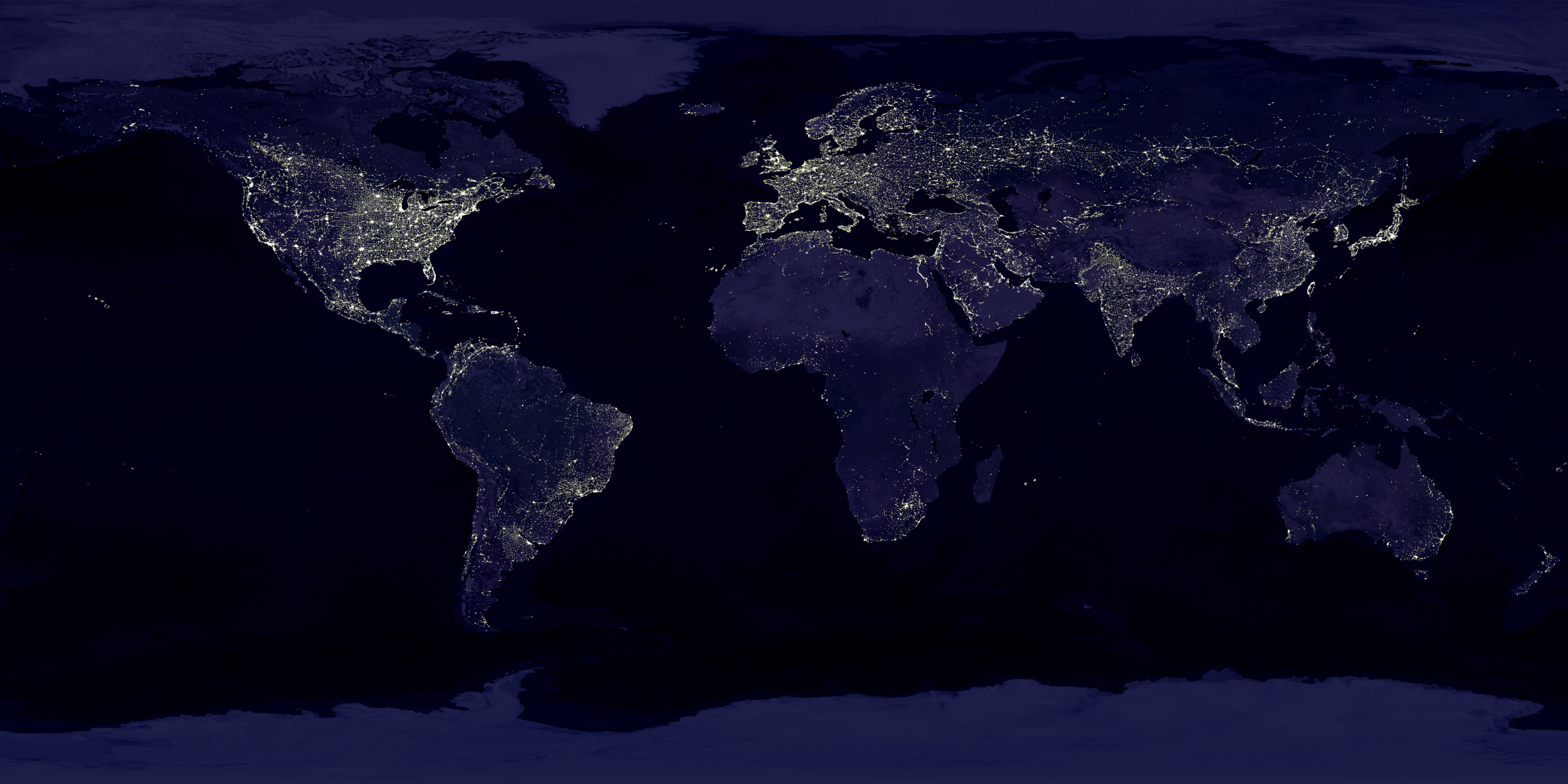 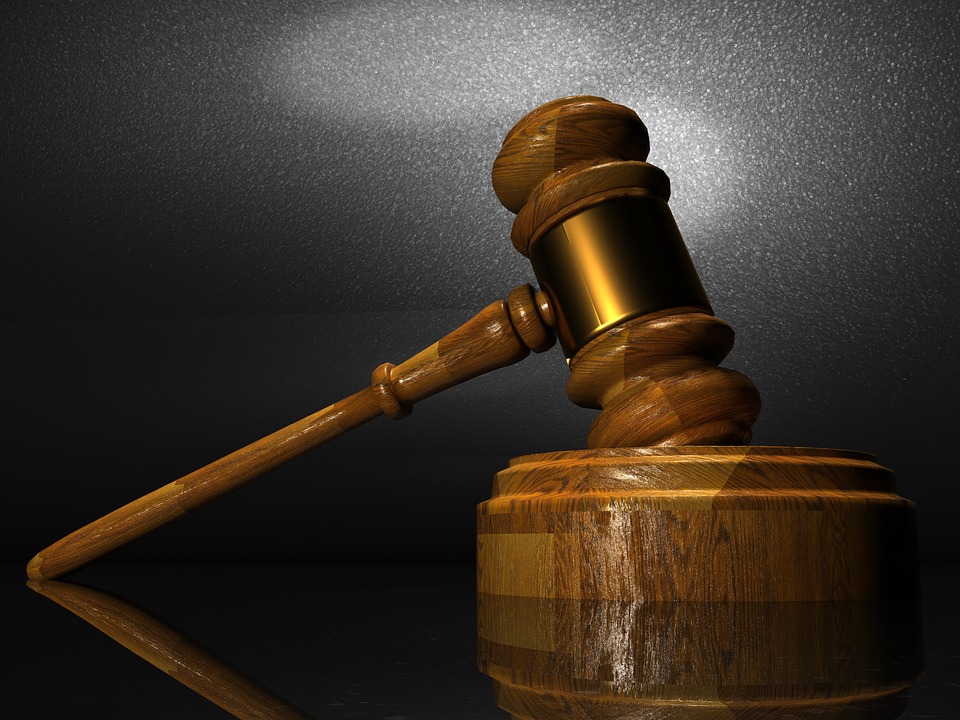 